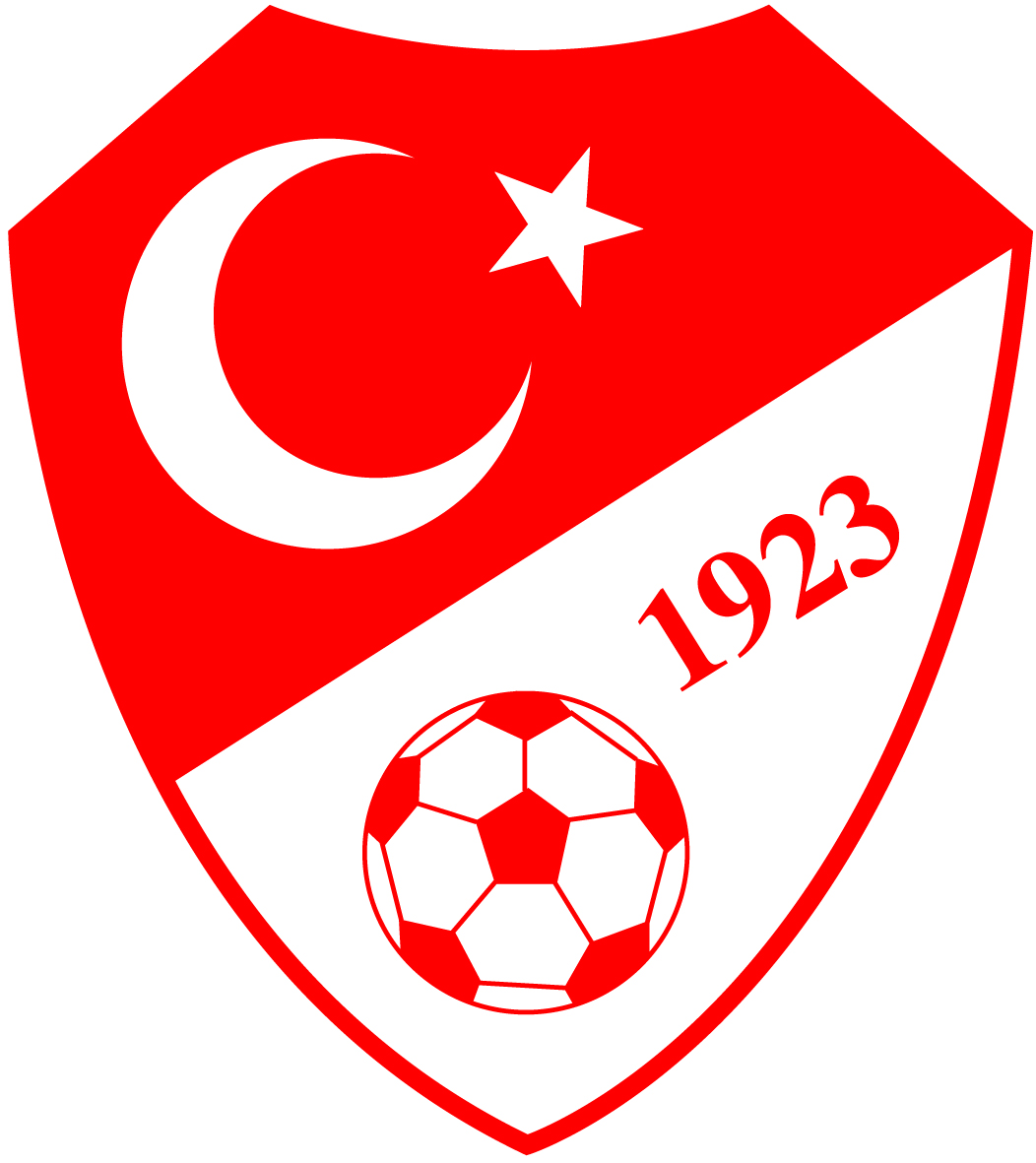 TÜRKİYE FUTBOL FEDERASYONUAMATÖR FUTBOL MÜSABAKASI SAHA KOMİSERİ RAPORUMÜSABAKANIN YAPILDIĞI İLMÜSABAKANIN YAPILDIĞI İLSTAD ADIKULÜP ADIKULÜP ADIKULÜP ADISKORMÜSABAKA TARİHİ1. TAKIMMÜSABAKA SAATİ2. TAKIMMÜSABAKA KATEGORİSİHAKEMLERİNADI SOYADIHAKEMLERİNADI SOYADIGÜVENLİKVARXHAKEMLERİNADI SOYADIHAKEMLERİNADI SOYADIGÜVENLİKYOK-HAKEMDOKTOR / SAĞLIK MEMURUVARXYARDIMCI HAKEMDOKTOR / SAĞLIK MEMURUYOK-YARDIMCI HAKEMAMBULANSVAR-GÖZLEMCİAMBULANSYOKXİ     H     R     A     Ç     L     A      Rİ     H     R     A     Ç     L     A      Rİ     H     R     A     Ç     L     A      Rİ     H     R     A     Ç     L     A      Rİ     H     R     A     Ç     L     A      Rİ     H     R     A     Ç     L     A      R1. TAKIM1. TAKIM1. TAKIM2. TAKIM2. TAKIM2. TAKIMFORMA NOADI SOYADILİSANS NOFORMA NOADI SOYADILİSANS NOSEYİRCİ TAŞKINLIKLARI, YÖNETİCİ VE FUTBOLCULARIN HAREKET VE TUTUMLARI VE DİĞER OLAYLARSEYİRCİ TAŞKINLIKLARI, YÖNETİCİ VE FUTBOLCULARIN HAREKET VE TUTUMLARI VE DİĞER OLAYLARSEYİRCİ TAŞKINLIKLARI, YÖNETİCİ VE FUTBOLCULARIN HAREKET VE TUTUMLARI VE DİĞER OLAYLARSEYİRCİ TAŞKINLIKLARI, YÖNETİCİ VE FUTBOLCULARIN HAREKET VE TUTUMLARI VE DİĞER OLAYLARSEYİRCİ TAŞKINLIKLARI, YÖNETİCİ VE FUTBOLCULARIN HAREKET VE TUTUMLARI VE DİĞER OLAYLARSEYİRCİ TAŞKINLIKLARI, YÖNETİCİ VE FUTBOLCULARIN HAREKET VE TUTUMLARI VE DİĞER OLAYLAR         Müsabaka öncesinde, esnasında ve sonrasında sportmenlik dışı herhangi bir olay olmamıştır.         Bilgilerinize arz olunur.         Müsabaka öncesinde, esnasında ve sonrasında sportmenlik dışı herhangi bir olay olmamıştır.         Bilgilerinize arz olunur.         Müsabaka öncesinde, esnasında ve sonrasında sportmenlik dışı herhangi bir olay olmamıştır.         Bilgilerinize arz olunur.         Müsabaka öncesinde, esnasında ve sonrasında sportmenlik dışı herhangi bir olay olmamıştır.         Bilgilerinize arz olunur.         Müsabaka öncesinde, esnasında ve sonrasında sportmenlik dışı herhangi bir olay olmamıştır.         Bilgilerinize arz olunur.         Müsabaka öncesinde, esnasında ve sonrasında sportmenlik dışı herhangi bir olay olmamıştır.         Bilgilerinize arz olunur.SAHA KOMİSERİNİN ADI SOYADITARİHİMZASAHA KOMİSERİNİN ADI SOYADI